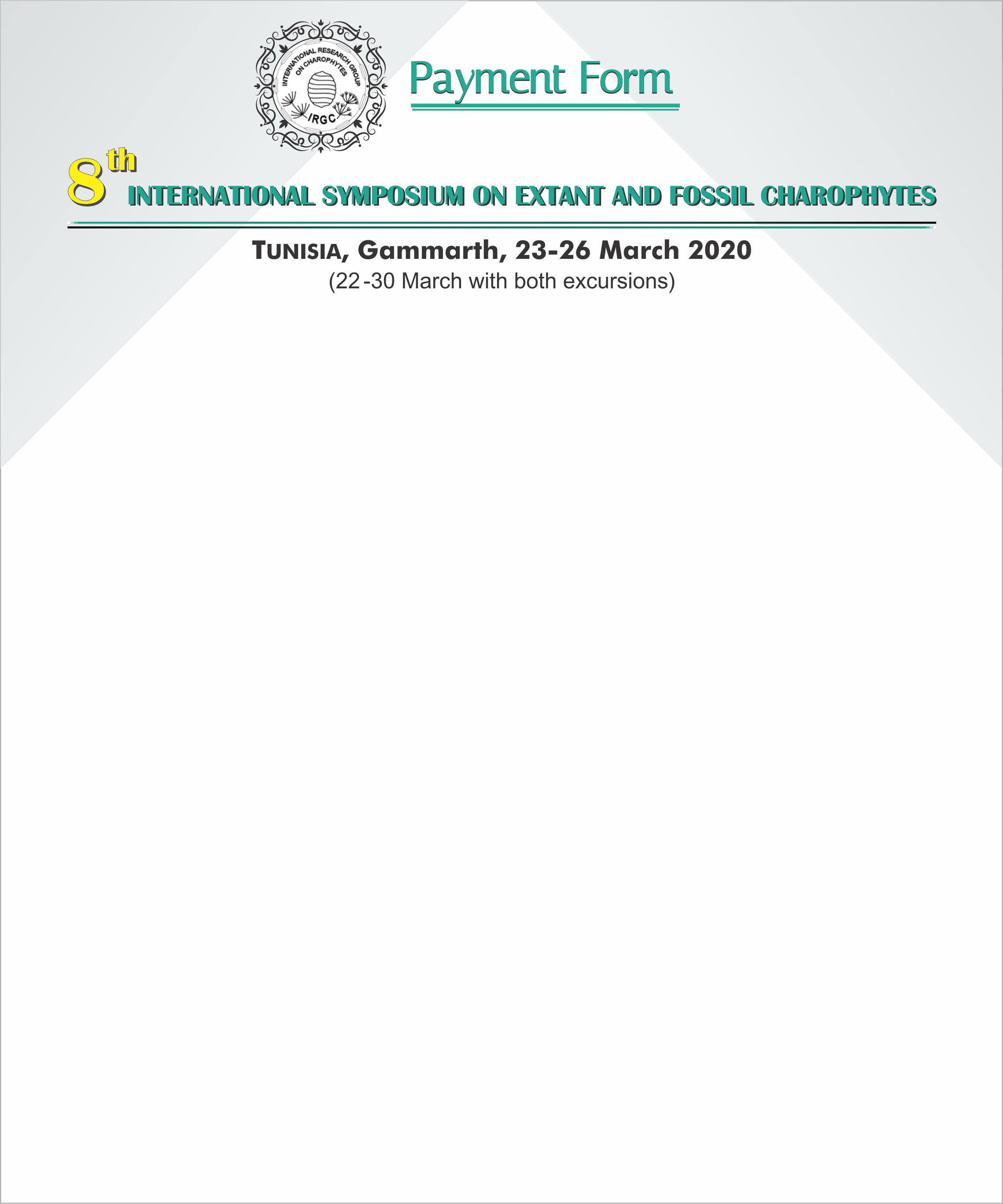 ACCOMMODATION at El Mouradi (All meals included)			Total payments: …..€                          Transferred to the ONM-Account: Date …….**If necessary, we can drop you directly at the airport TUC on 29/3 after the excursion. Please return this form as soon as possible to:Trabelsi Khaled : trabkhalfss@gmail.com& Yassine Houla: yassine.houla@onm.nat.tnNAME & SURNAME:	…………………………………………………………………Y/NFEESFull Symposium attendee300 €Student150 €Accompanied by:   name & surname ………………………………………………………………………………………………….100 €Field trip 1 (Ichkeul)100 €Number of persons........xxxFieldtrip 2 (Central & South Tunisia)   300 €Number of persons….xxxSub-total€€Number of days                              PriceSingle room	70€/day.from.................to............... ex 5 days35O€            Double room 110 €/day.(shared with ...............................??........................  from.................to...............  xxxxAdditional night **:from.................to............... ex. 29-30 March70 €Sub-Total Accommodation:Sub-Total Accommodation:ex 420 €